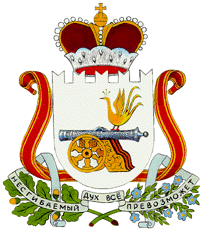 АДМИНИСТРАЦИЯ  РОМОДАНОВСКОГО СЕЛЬСКОГО ПОСЕЛЕНИЯ                     ГЛИНКОВСКОГО РАЙОНА      СМОЛЕНСКОЙ ОБЛАСТИ                              П О С Т А Н О В Л Е Н И Е от "19" октября   2017 г.                                      № 48В целях приведения нормативного правового акта с действующим законодательством Российской ФедерацииАдминистрация Ромодановского сельского поселения  п о с т а н о в л я е т:  1. Внести изменения в постановление Администрации муниципального образования Ромодановского сельского поселения Глинковского района Смоленской области №5а от 15.02.2012 г.(в редакции постановления №35 от 20.05.2016г.) «Об утверждении перечня государственных и муниципальных услуг, предоставляемых Администрацией Ромодановского сельского поселения Глинковского района Смоленской области»;      - исключить слова п.21: «Предоставление разрешения на осуществление земляных работ на территории Ромодановского сельского поселения Глинковского района Смоленской области»;       - добавить в п. 21 слова «Предоставление муниципальной услуги  «Приватизация жилищного фонда, расположенного на территории Ромодановского сельского поселения Глинковского района  Смоленской области»             2.Настоящее постановление подлежит официальному обнародованию.             3.Контроль за исполнением настоящего постановления оставляю за собой.Глава муниципального образованияРомодановского сельского поселенияГлинковского района Смоленской области                                  М.А. ЛеоновО внесении изменений в    постановление Администрации муниципального образования Ромодановского сельского поселения Глинковского района Смоленской области №5а от 15.02.2012 г. 